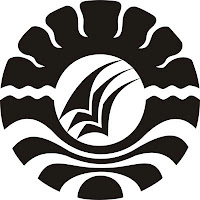  S K R I P S IPENERAPAN BIMBINGAN KELOMPOK DENGAN TEKNIK PEER GROUP UNTUK MENINGKATKAN KEMAMPUAN KOMUNIKASI SISWA KELAS XI IPS DI SMA NEGERI 3 MAKASSARMAYA MASYITA SUHERMANJURUSAN PSIKOLOGI PENDIDIKAN DAN BIMBINGANFAKULTAS ILMU PENDIDIKANUNIVERSITAS NEGERI MAKASSAR2012